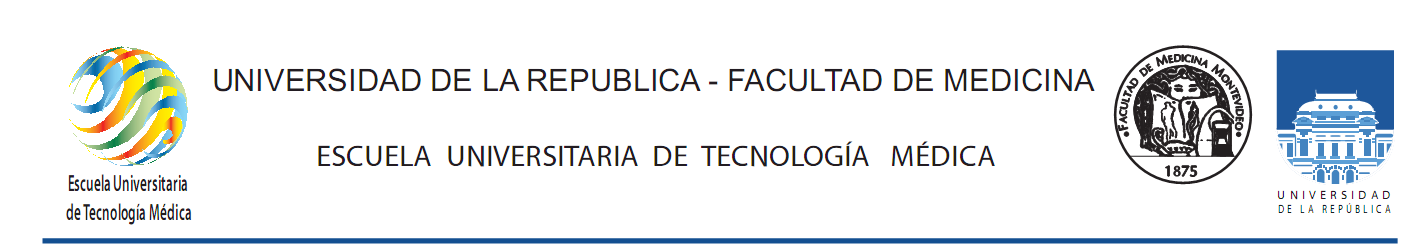 PROGRAMA DE CURSO HEMATOLOGÍA TEORICO2024Carrera: LICENCIATURA EN LABORATORIO CLÍNICO  Curso: HEMATOLOGÍA CLÍNICA TEÓRICO (programa correspondiente al año lectivo 2024)  UBICACIÓN CURRICULAR Y PREVIATURAS  Corresponde al primer semestre del segundo año. Previaturas, según reglamento vigente.  EQUIPO DOCENTE A CARGO  Asist. Lic. Sebastián De Los Santos Asist. BC Carla Palermo   FUNDAMENTACIÓN Y OBJETIVOS GENERALES: Hematología abarca el estudio de la sangre en sus aspectos fisicoquímicos, químicos, morfológicos, fisiológicos y patológicos.  Objetivo general: dar una visión global e integrada de los aspectos normales y patológicos de la sangre, así como el conocimiento profundo de las distintas metodologías de estudio empleadas. Logros esperados: comprender la morfología y fisiología normal de la sangre, interpretar fisiopatológicamente sus alteraciones.  Conocimiento químico fisiológico del proceso de hemostasis Dominio de las metodologías de estudio.  METODOLOGÍAS DE ENSEÑANZA  El curso se desarrollará en forma virtual desde la plataforma EVA, mediante clases teóricas y actividades en la misma. Los parciales y examen final se realizarán en forma virtual en la misma plataforma del curso. CONTENIDOS TEMÁTICOS  MÓDULO 1 HEMATOPOYESIS, nociones anatomo funcionales de la médula ósea, origen y características morfológicas de los elementos en la mielopoyesis, linfopoyesis y su función. Órganos linfoides primarios y secundarios.  Nociones funcionales y morfología de las células linfoides.  MÓDULO 2 ERITROCITO, estructura y funciones. Eritrocitos. Morfología y fisiología eritrocitaria. Estructura y función de la membrana eritrocitaria. Valores de referencia en la población adulta e infantil. HEMOGLOBINA, síntesis, estructura molecular, funciones, curva de disociación. Métodos de determinación cuantitativa.  MÓDULO 3 LEUCOCITOS, morfología y fisiología. Fórmula leucocitaria normal. Nociones de sistema inmune.   MÓDULO 4 PLAQUETAS, estructura y función.   MÓDULO 5 HEMATIMETRÍA, aspectos preanalíticos, analíticos y post analíticos. Principios de instrumentación, distintas metodologías en autoanalizadores y métodos manuales aceptados por la OMS. Parámetros medidos y calculados, índices hematimétricos.   MÓDULO 6 RETICULOCITOS, técnicas de estudio manual y automáticas, causas de error. RECUENTO DE LEUCOCITOS MANUAL, cámara de Neubauer, causas de error. VELOCIDAD DE ERITROSEDIMENTACIÓN, viscosidad sanguínea, métodos de estudio. Valores normales. CONFECCIÓN DE FROTIS SANGUÍNEO Y SU COLORACIÓN, recuento diferencial leucocitario al microscopio óptico, criterios de realización de láminas. Valores de referencia. Causas de error.   MÓDULO 7 PATOLOGÍA ERITROCITARIA, ANEMIAS:  Anemia y policitemia. Definición y Concepto. Fisiopatología y cuadro clínico. Diagnóstico por el laboratorio. Clasificación (morfológica y fisiopatológica) A) Anemias carenciales. Estudio por el laboratorio. Diagnóstico diferencial. B) Anemias hemolíticas. Definición y concepto. Estudio por el laboratorio. Anemias hemolíticas hereditarias y adquiridas. C) Enfermedad hemolítica del recién nacido. D) Falla medular. Aplasia e hipoplasia medular. Síndromes mielodisplásicos. Anemias de las enfermedades crónicas. Anemias de los padecimientos no hematológicos. E) Policitemia y poliglobulia.  MÓDULO 8 HEMOGLOBINOPATÍAS, Hemoglobinopatías. Definición. Clasificación. Talasemias.  MÓDULO 9 METODOLOGÍAS DIAGNÓSTICAS en hematología: citometría de flujo, técnicas de biología molecular, citogenética, cultivo celular. Nociones básicas y su valor en diferentes patologías.  MÓDULO 10 HEMOSTASIS, FISIOLOGÍA. Cascada de la coagulación clásica (Vía intrínseca, Vía extrínseca y Vía final común) y modelo celular. Factores plasmáticos y celulares involucrados. Factores de la coagulación. Fibrinólisis. Mecanismos reguladores de la hemostasis y fibrinólisis (Inhibidores fisiológicos)  MÓDULO 11 HEMOSTASIS, MÉTODOS DE ESTUDIO, importancia de la etapa preanalítica. Estudio de la hemostasis primaria, secundaria y fibrinólisis. Crasis sanguínea básica (Tiempo de protrombina, Tiempo de tromboplastina parcial activado, Tiempo de trombina, Dosificación de fibrinógeno). Hemostasis especializada (Dosificación de factores e investigación de inhibidores fisiológicos y adquiridos de la coagulación)  MÓDULO 12 TRASTORNOS DE LA COAGULACIÓN, Trastornos hemorrágicos adquiridos (CID, diátesis hemorrágica de las hepatopatías, deficiencia de vitamina K y complicaciones del tratamiento con dicumarínicos). Clínica y diagnóstico por el laboratorio. Trastornos hemorrágicos hereditarios. Hemofilia A y B. Enfermedad de Von Willebrand. Deficiencias de factores de la coagulación. Clínica y diagnóstico por el laboratorio. Investigación de inhibidores adquiridos anti-factor VIII, IX y FvW. Estados hereditarios de hipercoagulabilidad. Trombosis y trombofilia. Estados adquiridos de hipercoagulabilidad. Síndrome Antifosfolipídico. Criterios clínicos y de laboratorio. Enfermedad tromboembólica venosa (ETEV)  MÓDULO 13 SINDROME MONONUCLEÓSICO, Concepto clínico. Su expresión en el hemograma y lámina periférica. Mononucleosis infecciosa y otras etiologías: virales, bacterianas, parasitarias.    MÓDULO 14 GAMMAPATÍAS MONOCLONALES: (Mieloma Múltiple, Macroglobulinemia de Waldeström, MGUS).  Concepto clínico. Su expresión en el hemograma y lámina periférica.  MÓDULO 15 SINDROMES LINFOPROLIFERATIVOS CRÓNICOS (SLPC) Y SINDROMES MIELOPROLIFERATIVOS CRÓNICOS (SMPC).  Síndromes Linfoproliferativos Crónicos (LLC, Leucemia Prolinfocítica Crónica, Tricoleucemia, Síndrome de Sezary) Linfomas (LH, LNH, Linfoma de manto y otros) Síndromes Mieloproliferativos Crónicos (LMC, Policitemia Vera, Trombocitemia esencial, Mielofibrosis primaria) Clínica, expresión en el hemograma, citología, inmunofenotipaje y citogenética.  MÓDULO 16 LEUCEMIAS AGUDAS, Leucemia Linfoide y Mieloide agudas. Definición, clínica y clasificación FAB y OMS. Diagnóstico por el laboratorio. Casos clínicos. Importancia del laboratorio ante debuts Hemato-oncológicos  MÓDULO 17 LIQUIDOS DE CAVIDADES SEROSAS, Pleural, Pericárdico, Peritoneal. Estudio químico y citológico  MÓDULO 18 CONTROL DE CALIDAD EN HEMATOLOGÍA.   FORMAS DE EVALUACIÓN, GANANCIA Y APROBACIÓN DEL CURSO  Ganancia del curso:   El curso se aprueba con dos parciales que se realizan a lo largo del semestre, sobre temas a designar. Para aprobar, el promedio de ambos parciales debe ser de al menos 50 %, no obteniendo en ninguno de los dos parciales menos del 40%.  Aprobación del curso: Examen final   BIBLIOGRAFÍA RECOMENDADA   ►Hematología Clínica – J. Sans Sabrafen ►Hematología fundamentos y aplicaciones clínicas. Bernadette F. Rodak. Ed. Panamericana ►Manual de Técnicas en Hematología. Joan Luis Corrons, Josep Luis Aguilar Bascompte, Barcelona, 2006 ►Atlas de Hematología Clínica. Rodak. Ed. Panamericana. ►Hematología. Fisiopatología y Diagnóstico, Iván Palomo G., Jaime Pereira G., Julia Palma B. EDITORIAL UNIVERSIDAD DE TALCA Colección E-BOOK ►Lo Esencial en Hematología e Inmunología, Horton, Shiach, Helbert, Gargani, Barcelona, Elsevier, 2013. ►Fundamentos de Hematología, Ruiz Arguelles, Ruiz Delgado, 5ed Editorial Médica Panamericana, versión electrónica  